<<Comentario → este procedimiento solo aplica para laboratorios que realizan actividades de calibración>>Procedimiento para validación de métodos de calibración<<INSERTAR NOMBRE DE SU LABORATORIO>><<INSERTAR SIGLAS>>DOCUMENTO CONTROLADOAutor de documento original: LOGC750219PROC-013 Procedimiento para validación de métodos de calibraciónCopia controlada No. : <<Insertar número de copia u original>>Control de CambiosÍNDICE1. OBJETIVO Y ALCANCE.1.1 Objetivo.Describir los pasos para realizar la validación de los métodos de calibración del Laboratorio, atendiendo los requisitos establecidos por la norma ISO/IEC 17025:2017 [1] y la guía técnica <<Insertar norma o guía técnica que aplique en la  validación de sus métodos, ej. EMA- MP-FE005 [11]>>.1.2 Alcance.Aplica para el personal técnico del Laboratorio.2. DEFINICIONES Y NOTACIONES.2.1 Definiciones.<<Comentario→ seleccionar, eliminar o adicionar la(s) definición(es) que aplique(n) a su Laboratorio, de las siguientes. El número entre corchetes indica la referencia bibliográfica desde donde se obtuvo dicha definición (ver sección 3)>>Verificación [1].Aportación de evidencia objetiva de que un ítem dado satisface los requisitos especificados (ítem: proceso, procedimiento de medición, material, compuesto o sistema de medición) cumple con requisitos especificados.Validación [1].Verificación, cuando los requisitos especificados son adecuados para un uso previsto.[…]3. REFERENCIAS.[1] ISO/IEC 17025:2017 Requisitos generales para la competencia de los laboratorios de ensayo y calibración.[2] ISO 9000:2015 Sistemas de gestión de la calidad-- Fundamentos y vocabulario.[…]4.  DESCRIPCIÓN DEL MÉTODO.<<Insertar una breve descripción del método a validar, como su nombre, principio de operación, norma de referencia utilizada, etc.Ej. Calibración de calibradores vernier por comparación directa, en base a la práctica recomendada X>>5.  ESPECIFICACIÓN DE REQUISITOS DEL MÉTODO.El método bajo validación debe cumplir los siguientes requisitos, a fin de que sea considerado como apto para el uso previsto:<<Insertar los requisitos que debe cumplir el método, ej.: Apropiado para la calibración de los siguientes tipos de calibradores vernier: interiores y exteriores.Características particulares de los equipos a calibrar: digital y analógico.Alcance de calibración: 0 a 150 mm.Resolución: 0.01 mmIncertidumbre expandida mínima: (9+0.02L) µm.Etc. >>.6. DETERMINACIÓN DE CARACTERÍSTICAS DE DESEMPEÑO DEL MÉTODO.El laboratorio valida los métodos de calibración utilizando las herramientas siguientes:<<Insertar las herramientas a utilizar en la validación, ej.: Comparación de los resultados obtenidos con otros métodos validados.Se comparan los resultados obtenidos por el método bajo validación y se comparan con los resultados de otro método que ya es válido y que es de igual o mejor exactitud.Para esto utiliza la técnica de evaluación de error normalizado:Criterio de aceptación: […]Comparaciones intra-laboratorio.Se organizan, realizan y evalúan calibraciones sobre el mismo ítem, dentro del mismo laboratorio, de acuerdo con condiciones predeterminadas. Para esto se realiza un estudio de repetibilidad y reproducibilidad (r&R) con un análisis de varianza (ANOVA).Ver formato <<Insertar identificación y nombre de formato, ej. FOR-030 “Formato para informe de validación de métodos de calibración”>>.Comparaciones inter-laboratorio.[…]7. RESULTADOS DE LA EVALUACIÓN DEL DESEMPEÑO DEL MÉTODO.La evaluación de cumplimiento de los parámetros o características del método a validar es realizada a través de una tabla comparativa entre los valores de los requisitos a cumplir (esperados del método) y los valores obtenidos por la aplicación del método. Los resultados obtenidos son registrados en el formato <<Insertar identificación y nombre de formato, ej. FOR-030 “Formato para informe de validación de métodos de calibración”>>.8. DECLARACIÓN DE LA VALIDEZ DEL MÉTODO.[…]Documento MuestraAdquiera los formatos guía para Manual de Calidad, Procedimientos, Registros, Hojas de cálculo y Asesoría en www.metrycal.comNombreNombrePuesto o funciónFirmaFechaElaboró:Revisó:Aprobó:Localización del documento:Localización del documento:EstadoFecha de inicio de vigenciaRevisiónDescripción del cambio realizadoRealizóRevisóAprobóVigenteAAAA-MM-DD0Ninguno (versión original).AAABBBCCCSecciónPágina1. OBJETIVO Y ALCANCE.    1.1 Objetivo.    1.2 Alcance.2. DEFINICIONES Y NOTACIONES.    2.1 Definiciones.    2.2 Notaciones.3. REFERENCIAS.4.  DESCRIPCIÓN DEL MÉTODO.5. ESPECIFICACIÓN DE REQUISITOS DEL MÉTODO.6. DETERMINACIÓN DE CARACTERÍSTICAS DE DESEMPEÑO DEL MÉTODO.7. RESULTADOS DE LA EVALUACIÓN DEL DESEMPEÑO DEL MÉTODO.8. DECLARACIÓN DE LA VALIDEZ DEL MÉTODO.9. INFORME.10. RESPONSABILIDADES.    10.1 Gerente de Calidad.    10.2 Gerente de Laboratorio.    10.3 Metrólogo.11. FORMATOS RELACIONADOS.12. ANEXOS.Guía para Implantar un Sistema de Gestión ISO/IEC17025Guía para Implantar un Sistema de Gestión ISO/IEC17025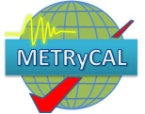 Metrología y CalidadMETRyCALwww.metrycal.com¡Acreditación Segura!